Student Name: Date: Did I earn my free time today?  YES or NO Student Name: Date: Student Name: Date: Keep my hands to myself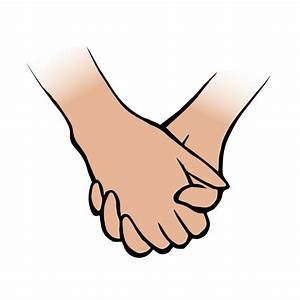 Stay in my seat and wait for my turn to speak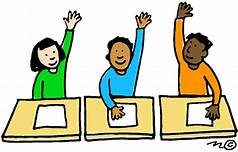 